ProductsElevator HistoryElevator RegulationEU Technical LegislationCE MarkElevator JournalElevator TermsMaintenance and operation RegulationMachinery Safety RegulationsFire RegulationsHigh Building RegulationsElevator AccidentsExhibitionsLinks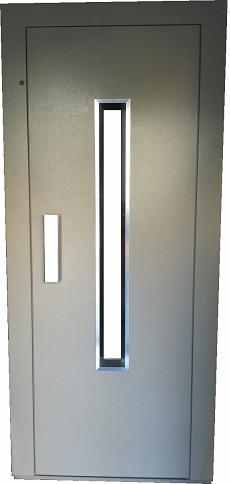 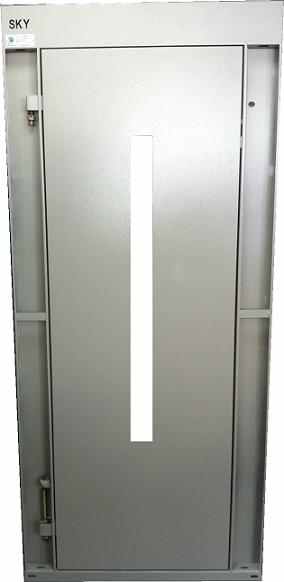 Sky-01Spacial hand rail and frame design

120 degree openning stell hinges

High bearing capacity with special screwed steel hing system

Full support and longitudinal bracing system in door flaps

Easy assembly, working without problems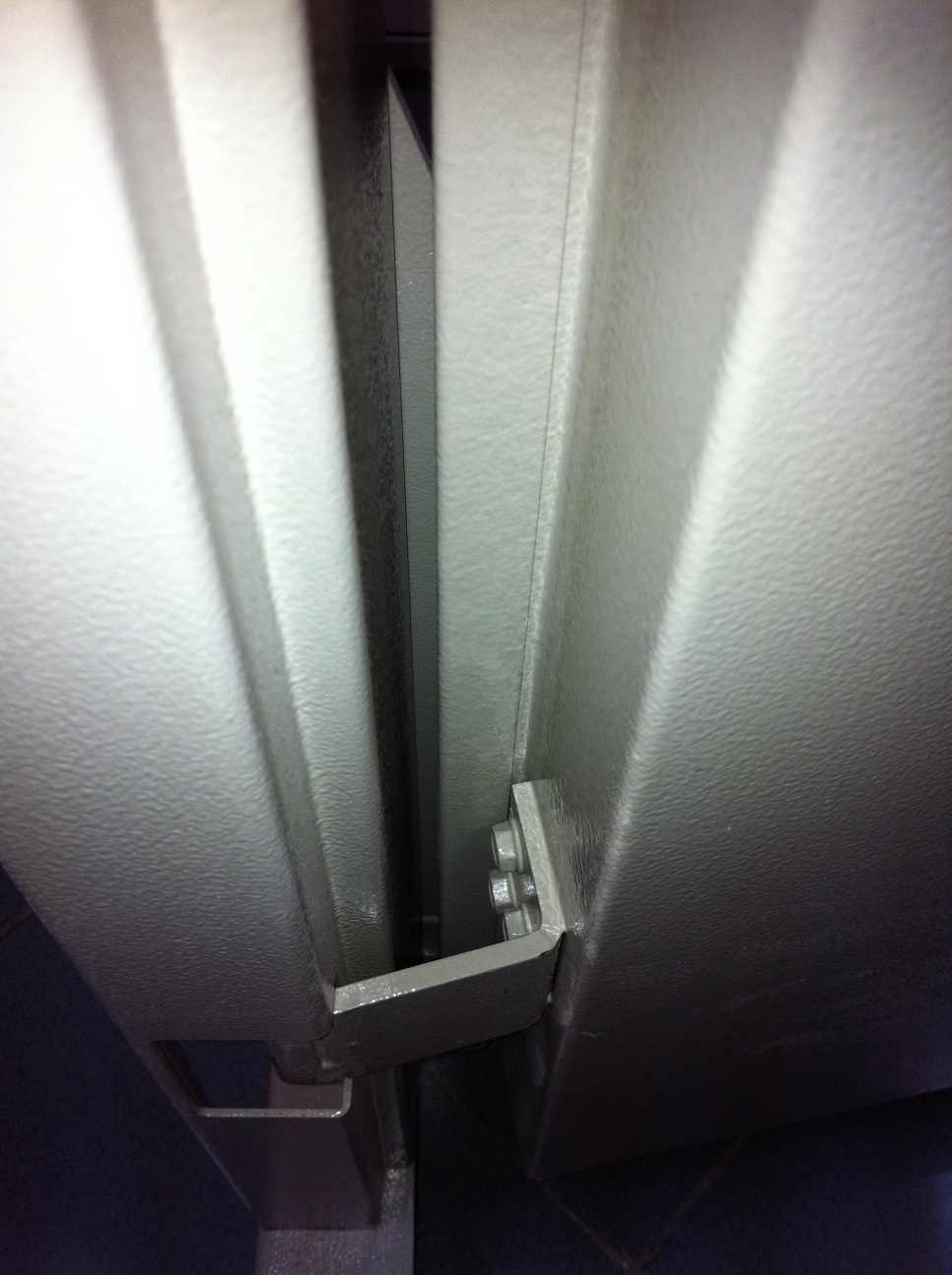 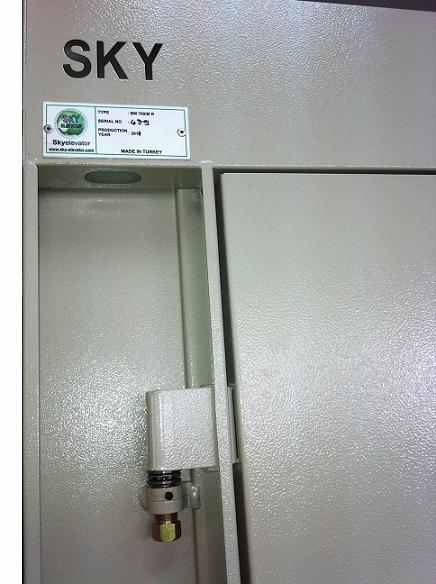 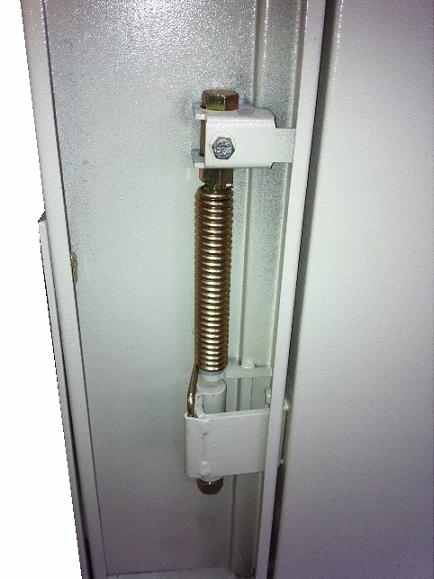 